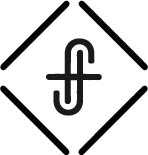 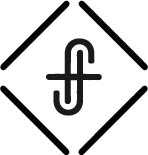 In Psalm 23 ... The Lord is our shepherd, protector, provider, rest, and guide.	He is faithful; He guides us; He leads us through dark valleys. 	He watches over us with His rod and staff.	The Lord is a generous host who invites us to be His honored guests.You prepare a table before me in the presence of my enemies…					Psalm 23:5We are accepted at His holy table.The table illustrates abundance, satisfaction, and everlasting love.…‘Go out quickly to the streets and lanes of the city, and bring in the poor and crippled and blind and lame.’ 22 And the servant said, ‘Sir, what you commanded has been done, and still there is room.’ 23 And the master said to the servant, ‘Go out to the highways and hedges and compel people to come in, that my house may be filled		Luke 14:21b-23We are provided for at His table.The table is prepared with enough to sustain us.When they got out on land, they saw a charcoal fire in place, with fish laid out on it, and bread.		John 21:9We are safe at His table.	Even in the presence of my enemies.For we do not wrestle against flesh and blood, but against the rulers, against the authorities, against the cosmic powers over this present darkness, against the spiritual forces of evil in the heavenly places.				Ephesians 6:12The thief comes only to steal and kill and destroy. I came that they may have life and have it abundantly.  I am the good shepherd. The good shepherd lays down his life for the sheep.John 10:10-11As an honored guest, you and I can feast at His table of endless love and grace and no enemy of any sort can take it away.“Let not your hearts be troubled. Believe in God;[a] believe also in me. In my Father's house are many rooms. If it were not so, would I have told you that I go to prepare a place for you? And if I go and prepare a place for you, I will come again and will take you to myself, that where I am you may be also.”John 14:1-3Come to the table!	Experience His grace.	Trust His provision.	Rest in His presence.Invite others to the table.In the East, a man’s fame is spread by means of table and lavish hospitality rather than by his position. Strangers and neighbors alike discuss tables where they have been guests. Such tales spread from one town to another and are handed down from one generation to another.  	George Lamsa,  The Shepherd of All